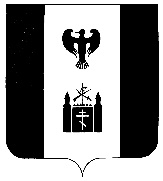 РОССИЙСКАЯ  ФЕДЕРАЦИЯКАМЧАТСКИЙ КРАЙТИГИЛЬСКИЙ РАЙОН
  АДМИНИСТРАЦИЯ    МУНИЦИПАЛЬНОГООБРАЗОВАНИЯ СЕЛЬСКОЕ ПОСЕЛЕНИЕ «село Воямполка»688902 Камчатский край, Тигильский район, с. Воямполка, ул. Гагарина 13,телефон\факс 22-0-21П О С Т А Н О В Л Е Н И Е «24» ноября 2022 г                                                                                                   № 46               Руководствуясь  пунктом 21 части 1 статьи 14 Федерального закона  от  06.10.2003 № 131-ФЗ «Об общих принципах организации местного самоуправления в Российской Федерации», частью 3 статьи 5 Федерального закона  от  28.12.2013  № 443-ФЗ «О федеральной информационной адресной системе и внесении изменений в Федеральный закон «Об общих принципах организации местного самоуправления в Российской Федерации», постановлением Правительства Российской Федерации  от 19.11.2014 № 1221  «Об утверждении Правил присвоения, изменения и аннулирования адресов», статьей 30 Устава муниципального образования «Тигильский муниципальный район»АДМИНИСТРАЦИЯ ПОСТАНОВЛЯЕТ:Присвоить объекту недвижимости – зданию сельского клуба, расположенного на земельном участке с кадастровым номером 82:01:000007:60 адрес: Российская Федерация, Камчатский край, Тигильский муниципальный район, сельское поселение «село Воямполка», село Воямполка, улица Гагарина, дом 21,Разместить сведения о присвоении адреса объекту недвижимости – зданию сельского клуба, расположенном на земельном участке с кадастровым номером 82:01:000007:60 в государственном адресном реестре с использованием Федеральной информационной адресной системы в течение 3 рабочих дней со дня вступления настоящего постановления в законную силу.Контроль за исполнением настоящего постановления возложить на заместителя главы администрации сельского поселения «село Воямполка». Настоящее постановление вступает в силу со дня его подписания.Глава администрации сельского поселения «село Воямполка»                                                 Н.В. КосыгинаО присвоении адреса объекту недвижимости –зданию сельского клуба